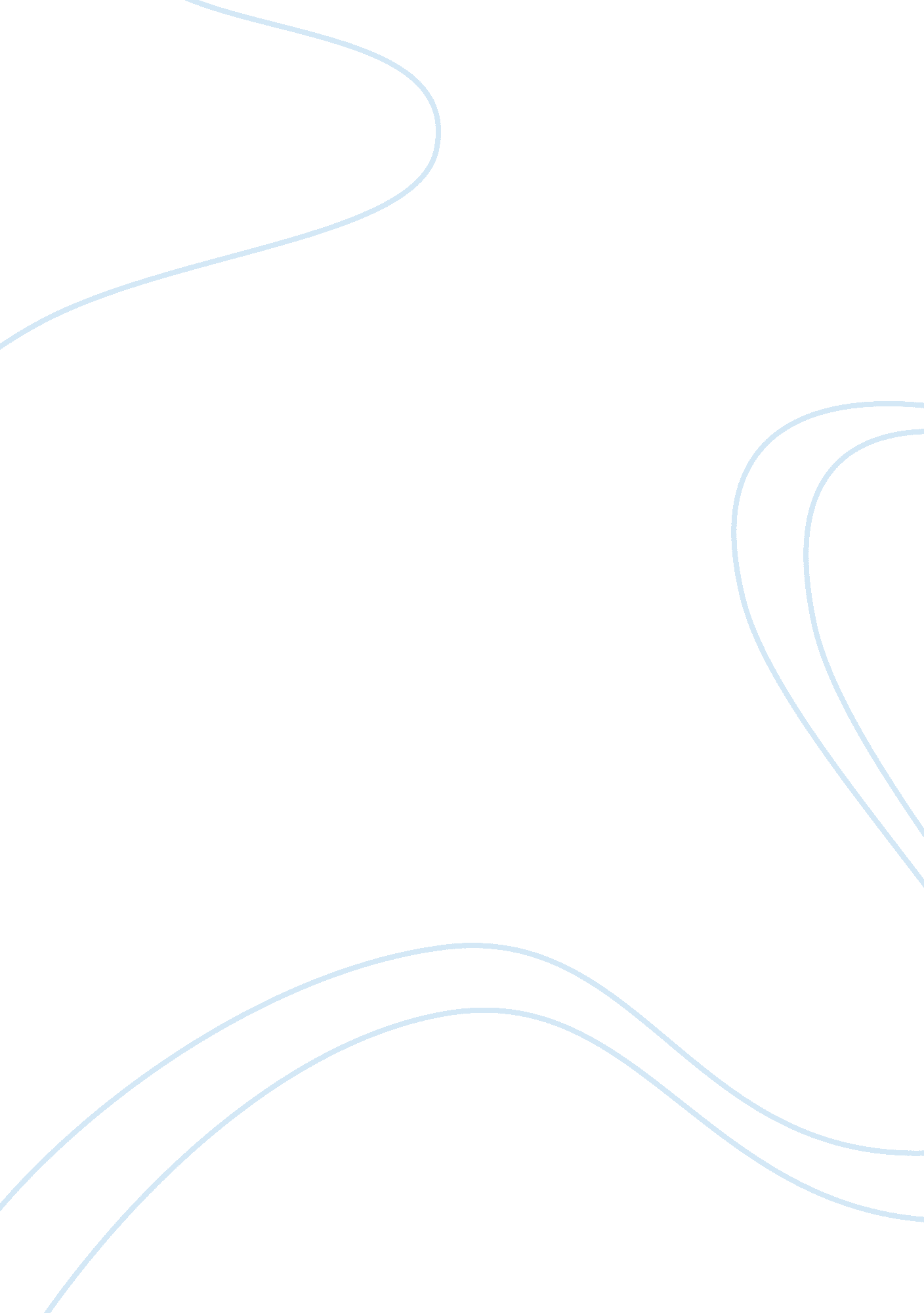 Chapter 13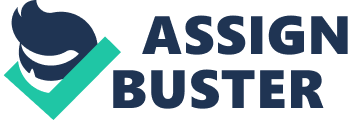 ICANN________ is the organization responsible for the Internet's domain name system and IP address allocation. W3C________ is a consortium of organizations that develops Web protocols and sets standards. Internet societyThe ________ provides leadership for the orderly growth and development of the Internet. BackboneThe main path, analogous to an interstate highway system, of the Internet along which data travel the fastest is known as the Internet ________. OC________ lines are high-speed, fiber-optic communications lines. Internet exchange pointA typical ________ is made up of one or more network switches to 
which ISPs connect. OC-768Which of the following has the greatest bandwidth? point of presenceIndividual Internet users enter an ISP through a(n) ________. Client/serverThe majority of Internet communications follow the ________ model of network 
communications. CommerceComputers that typically use special security protocols to protect personal, sensitive buyer information are known as ________ servers. Tpc/ip________ is the main suite of protocols used on the Internet. Computer protocolA set of rules for exchanging electronic information is called ________. proprietaryOpen system Internet protocols replaced ________ system Internet protocols. Circuit switching________ uses a dedicated connection between two points with the 
connection remaining active for the duration of the transmission. The size (in bytes) of the packetWhich of the following information is NOT contained in a packet? UDPWhich protocol prepares data for transmission but has no resending capabilities? HttpWhich protocol transfers HTML data from servers to browsers? SMTPWhich protocol is used to transmit e-mail over the Internet? FTPIf you regularly download and upload files, chances are that you are using ________. IpA(n) ________ address is a unique number that identifies a computer, server, or device connected to the Internet. DynamicA(n) ________ address is a temporary IP address that is assigned from an available pool of IP addresses. IPv6________ is an IP addressing scheme that uses 128-bit addressing. Static addressAn IP address that does not change and is usually assigned manually by a network 
administrator is called a ________. DHCPA(n) ________ server takes a pool of IP addresses and shares them with hosts on the network on an as-needed basis. The addresses are 16-bit numbers. Which of the following statements concerning IPv4 addresses is FALSE? Dynamic addressing is normally handled by DHCP. Which of the following statements concerning IP addresses is TRUE? Top level domainThe root DNS servers know the location of all DNS servers that contain the master listings for an entire ________. 4 billionIPv4 allows for approximately________ different IP addresses. DNSWhen checking to see whether a particular name is registered on the Internet, your computer consults a database that is maintained on a(n) ________ server. Real time transportSending a movie trailer over the Internet is most appropriate using the ________ protocol. HttpWhich of the following was created especially for the transfer of hypertext documents across the Internet? Secure Sockets Layer (SSLTransport Layer Security (TLS) and ________ are two protocols that provide data integrity and security for Internet transmission. Tags < b > and < i > are examples of HTML ________. ElementText such as < b > This should be bolded.< /b > is an example of an HTML ________. Cgi________ provides a methodology by which a browser can request that a program file be run rather than just being delivered to the browser. Cascading style sheets________ allow developers to create formatting templates that organize and combine the attributes of objects on a Web page. AppletA(n) ________ is a small program that resides on a server designed to be downloaded and run on a client computer. ReferencedWhich of the following is NOT a cascading style sheet layer? Key pairIn public-key encryption, two keys, known as a ________ are created-one for coding- 
one for decodingGoogle docsWhich of the following is NOT an example of an instant messenger service? ONCHAPTER 13 SPECIFICALLY FOR YOUFOR ONLY$13. 90/PAGEOrder Now 